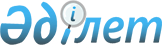 О переработке урановой продукции
					
			Утративший силу
			
			
		
					Постановление Правительства Республики Казахстан от 10 июля 2000 года N 1042. Утратило силу постановлением Правительства Республики Казахстан от 4 мая 2008 года N 406.

       Сноска. Постановление Правительства Республики Казахстан от 10 июля 2000 года N 1042 утратило силу постановлением Правительства РК от 04.05.2008  N 406 .       В соответствии с  Законом  Республики Казахстан "О таможенном деле в Республике Казахстан" Правительство Республики Казахстан постановляет:  

      1. Разрешить закрытому акционерному обществу "Национальная атомная компания "Казатомпром" согласно договору от 27 марта 2000 года N 55 на переработку урансодержащего сырья в 2000 году между закрытым акционерным обществом "Национальная атомная компания "Казатомпром" и акционерным обществом "Кара-Балтинский горнорудный комбинат" вывоз на переработку урансодержащих продуктов подземного выщелачивания, код ТН ВЭД 2844 10 390, из Республики Казахстан в Кыргызскую Республику и ввоз продуктов переработки, код ТН ВЭД 2844 10 390, из Кыргызской Республики в Республику Казахстан в количествах и в соответствии с условиями указанного договора.  

      2. Таможенному комитету Министерства государственных доходов Республики Казахстан и Комитету по атомной энергетике Министерства энергетики, индустрии и торговли Республики Казахстан обеспечить контроль за вывозом и ввозом указанных в пункте 1 настоящего постановления ядерных материалов.  

      3. Настоящее постановление вступает в силу со дня подписания.         Премьер-Министр 

      Республики Казахстан      
					© 2012. РГП на ПХВ «Институт законодательства и правовой информации Республики Казахстан» Министерства юстиции Республики Казахстан
				